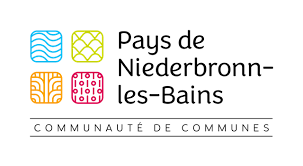 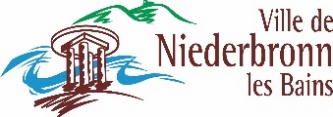 Demande de Carte Nationale d’identitéou Renouvellement -(Personne Majeure)Pièces à fournir : Formulaire de demande cartonné ou pré demande sur internet à imprimerAncienne Carte Nationale d’identité (si renouvellement)Un justificatif de domicile au nom de l’intéressé(e) en original et de moins d’un an(avis d’imposition, ou taxe d’habitation, ou facture d’électricité, ou gaz, ou téléphone)1 photo d’identité de moins de 6 mois (sans lunettes)(Il est conseillé de ramener la planche de photos)